GHIDUL SOLICITANTULUIpentru accesareaMĂSURII 16.2/6B – „Cooperare pentru dezvoltare prin patrimoniu local”Versiunea 01–2018Ghidul Solicitantului este un material de informare tehnică a potenţialilor beneficiari ai Fondului European Agricol pentru Dezvoltare Rurală (FEADR), programul LEADER din teritoriul GAL MMTMM şi constituie un suport informativ complex pentru întocmirea proiectului conform cerinţelor specifice ale PNDR 2014-2020, programul LEADER, SDL GAL MMTMM. Acest document nu este opozabil actelor normative naţionale şi europene aplicabile.Ghidul Solicitantului prezintă regulile pentru pregătirea, întocmirea și depunerea proiectului, precum și modalitatea de verificare, selecţie, aprobare şi derulare a proiectului dumneavoastră. De asemenea, conţine documentele, avizele şi acordurile pe care trebuie să le prezentaţi, modelul Cererii de Finanţare, al Planului de Afaceri, ale Deciziei de Finanţare, precum și alte informaţii utile realizării proiectului şi completării corecte a documentelor.Ghidul Solicitantului, precum şi documentele anexate pot suferi rectificări din cauza modificărilor legislative naţionale şi europene sau procedurale – varianta actualizată este publicată pe pagina de internet www.galmmtmm.roIMPORTANT!Pentru a obţine informaţiile cu caracter general, consultaţi pliantele şi îndrumarele editate de GAL MMTMM disponibile la sediile din Sălciua și Rîmetea precum și pe pagina de internet: www.galmmtmm.ro De asemenea, pentru a obţine informaţii despre FEADR programul LEADER, ne puteţi contacta direct la sediile noastre, prin telefon, e-mail sau pagina de internet – vezi datele de contact de la finalul Ghidului Solicitantului.CUPRINSCAPITOLUL 1: PREVEDERI GENERALE 1.1 Obiectivul principal și contribuția măsurii 16.2/6B la domeniile de intervenție. Obiectivul principal al măsurii este de a sprijini înființarea și funcționarea Grupurilor Operaționale (GO) cu scopul de a realiza, în comun, un proiect de dezvoltare-inovare nou, prin care să se valorifice durabil resursele naturale, patrimoniul arhitectural si tradițiile, sprijiniți de experiza externă  a unor instituții culturale și ONG-uri specializate în reabilitarea și promovarea patrimoniului. Obiectivul specific al măsurii constă în creșterea calității vieții în teritoriul GAL MMTMM, prin conservarea și valorificarea durabilă a resurselor naturale, a patrimoniului arhitectural și a tradițiilor, prin cooperare, sprijiniți de experiza externa  a unor instituții culturale si ONG-uri specializate în reabilitarea și promovarea patrimoniului. Măsura contribuie la obiectivul 3 de dezvoltare rurală (Art. 4 (a) - din Regulamentul (UE) nr. 1305/2013): Obținerea unei dezvoltări teritoriale echilibrate a economiilor și comunităților rurale, inclusiv crearea și menținerea de locuri de muncăDe asemenea măsura contribuie la prioritatea 6 respectiv: Promovarea incluziunii sociale, a reducerii sărăciei și a dezvoltării economice în zonele rurale și la Domeniul de intervenție 6B, respectiv : Încurajarea dezvoltării locale în zonele rurale, prevăzute la art. 5, Reg. (UE) nr. 1305/2013) Contribuţia la obiectivele transversale ale Reg.(UE) 1305/2013 se referă la :Inovare - o astfel de abordare și chiar astfel de investiții  nu au mai fost făcute în teritoriul GAL MMTMM, cooperarea între instituții științifice și de cultură, autorități locale, persoane fizice, societăți economice și ONG-uri preocupate de conservarea și valorificarea durabilă a patrimoniului local fiind o abordare nouă Mediu - activitățile de refacere, conservare și consolidare a  zonelor cu valoare naturală ridicată, inclusiv a siturilor Natura 2000 sunt, în sine, măsuri de mediu  iar valorificarea durabilă presupune finanțarea doar a proiectelor care respectă un set de reguli de protecție a mediului. Activitățile de conservare a arhitecturii locale sunt activități prietenoase cu mediul local întrucât materialele și practicile tradiționale s-au „acomodat” cu mediul în sute de ani de conviețuire, iar valorificarea patrimoniului presupune finanțarea doar a unor  proiecte care respectă un set de reguli minime de protecție a mediului.Măsura corespunde obiectivelor articolului 35, (2), (c) din din Reg.(UE) nr.1305/2013, respectiv cooperarea între micii operatori în ceea ce privește organizarea de procese de lucru comune și partajarea echipamentelor și a resurselor și pentru dezvoltarea și/sau comercializarea de servicii turistice aferente turismului rural; CAPITOLUL 2: PREZENTAREA SUBMĂSURII 16.2/16B 2.1 Cine poate beneficia de fonduri nerambursabile. Informații generale pentru potențialii beneficiari Pentru măsura 16.2/6B se va avea în vedere o abordare în 2 etape, conform precizărilor din fișa măsurii (anexa nr. 5 la Ghidul solicitantului). Astfel, în etapa I  se va lansa o sesiune de depunere a cererilor de exprimare a interesului (CEI) pentru accesarea finanțării proiectelor, iar în etapa a doua va avea loc depunerea, evaluarea și selecția proiectul detaliat al GO, în contextul în care a fost selectat în etapa I. Prezentul ghid stabilește condițiile necesare pentru depunerea Cererilor de Exprimare a Interesului (CEI), dar pentru o mai bună înțelegere a etapelor pe care un potential solicitant trebuie să le parcurgă, anexa 3 la prezentul ghid conține informații esențiale în elaborarea proiectului complet depus în etapa a II-a de evaluare.  Cererile de Exprimare a Interesului (CEI) pot fi depuse în vederea selecției de către parteneriate noi sau existente care îndeplinesc condițiile de eligibilitate specifice. Beneficiarii sprijinului nerambursabil  Grupuri operaționale constituite din minim doi parteneri din categoriile de mai jos: Instituții culturale (muzeee, istituții de cercetare etnografice) și ONG-uri specializate în promovarea patrimoniului (centre culturale, organizații ale arhitectilor) UAT, ONG, fermieri /grup de producători/ o cooperativă sau un silvicultor/un composesorat și firme posesoare sau administratori ai unor obiective de patrimoniu natural sau architectural sau/și practicanții /potențiali practicanți ai unor practici agricole și meserii tradiționale. Pe baza temei proiectului și a problemei specific /oportunității, care vor fi abordate de Grupul Operațional, se pot alătura parteneriatului și alți parteneri relevanți (de ex. UAT-uri, ONG-uri, fermieri, silvicultori, întreprinderi private, etc.) Condițiile cu privire la forma de organizare legală a beneficiarilor vor fi detaliate în ghidul de implementare. În toate cazurile, GO li se vor cere să aibă o identitate legală (ONG, COOPERATIVĂ,) sau reguli clare de atribuire a responsabilității printre membrii GO, prin acorduri de parteneriat, înainte de plata sprijinului. ►  Liderul de proiect trebuie să se încadreze în următoarele forme de organizare:  Persoana fizică autorizată (înfiinţată în baza OUG nr. 44/2008, cu modificările și completările ulterioare);  Întreprinderi individuale (înfiinţate în baza OUG nr. 44/2008, cu modificările și completările ulterioare);  Întreprinderi familiale (înfiinţate în baza OUG nr. 44/2008, cu modificările și completările ulterioare);  Societate cu răspundere limitată – SRL (înfiinţată în baza Legii nr. 31/ 1990, republicată, cu modificările şi completările ulterioare); Societăţi agricole şi alte forme de asociere în agricultură (înfiinţate în baza Legii nr. 36/1991, cu modificările şi completările ulterioare)  Asociaţii şi fundaţii (înfiinţate în baza OG nr. 26/2000 aprobată cu modificări şi completări prin Legea nr. 246/2005);  Cooperative agricole (înfiinţate în baza Legii nr. 566/2004 republicată, cu modificările și completările ulterioare);  Societăți cooperative înfiinţate în baza Legii nr. 1/2005 republicată, cu modificările și completările ulterioare)  Grupuri de producători (Ordonanța Guvernului nr. 37/2005 privind recunoașterea și funcționarea grupurilor și organizațiilor de producători, pentru comercializarea produselor agricole, cu completările și modificările ulterioare)  Orice altă formă juridică de asociere, conform legislaţiei naţionale în vigoare;  Organizații neguvernamentale, Consilii locale, Unități școlare (universități, licee etc.), sanitare, de agrement şi de alimentaţie publică;  Alte entităţi relevante (de exemplu institute și stațiuni de cercetare, instituții de învățământ superior, GAL-uri), pe baza obiectivelor proiectului.  ►  Reprezentantul legal al liderului de proiect în relația cu AFIR, este angajat al acestuia cu contract de muncă pe perioadă nedeterminată sau pe o perioadă cel puțin egală cu perioada de derulare a proiectului.  În cazul în care liderul de parteneriat este reprezentat de către un PFA sau II, titularul PFA sau II, acesta poate fi lider de proiect fără a fi necesar contract de muncă, acesta asumându-și prezența în cadrul parteneriatului pentru întreaga perioadă de implementare și monitorizare a proiectului dar fără a beneficia de plăți. Se vor prezenta documente justificative în etapa a II-a. În cazul IF/asociațiilor se va prezenta la momentul depunerii proiectului complet (etapa II) hotarârea membrilor privind desemnarea unuia dintre aceștia pentru calitatea de reprezentant legal alături de asumarea prezenței în cadrul parteneriatului pentru întreaga perioadă de implementare și monitorizare a proiectului.  ► Coordonatorul de proiect propus  Liderul de Proiect propune un coordonator al proiectului. Coordonatorul propus de liderul de proiect va fi o persoană fizică, angajată de către Liderul de Proiect pentru o perioadă cel puțin egală cu perioada de derulare a proiectului, desemnată pentru a gestiona proiectul din punct de vedere tehnic și în ceea ce privește relațiile dintre parteneri, respectând condițiile specificate în Ghidul Solicitantului.  În cazul liderilor de proiect PFA, II, IF, ASOCIAȚII, sunt aplicabile prevederile menționate mai sus, cu privire la desemnarea reprezentantului legal.  ►Echipa de proiect  Este responsabilă de realizarea activităţilor stabilite a fi efectuate în mod direct în graficul de activităţi aprobat, precum şi a celor care derivă din obligaţiile parteneriatului faţă de autoritatea finanţatoare conform contractului semnat. Membrii echipei de proiect sunt desemnați în cadrul Acordului de Cooperare, de către partenerii din cadrul Grupului Operațional în funcție de specificul proiectului. Spre exemplificare, din echipa de proiect poate face parte un coordonator de proiect, un responsabil financiar, un consilier juridic, un cercetător,  etc.  ►  Membrii propuși ai grupului operațional În cadrul acordului de cooperare pot fi cooptați parteneri atât din zonele rurale cât și din zonele urbane. Parteneriatul trebuie să respecte următoarele: să fie format din persoane juridice române şi alte entităţi constituite conform legislaţiei naţionale în vigoare; să acţioneze în nume propriu. să asigure surse financiare stabile și suficiente pe tot parcursul implementării proiectului. Eligibilitatea solicitantilor  Următoarele categorii de solicitanți/ beneficiari pot depune proiecte aferente măsurilor/ submăsurilor derulate prin PNDR 2014 - 2020, cu respectarea următoarelor condiții, după caz:  ❶ Solicitanții/ beneficiarii, după caz, înregistrați în registrul debitorilor AFIR, atât pentru Programul SAPARD, cât și pentru FEADR, care achită integral datoria față de AFIR, inclusiv dobânzile și majorările de întârziere până la semnarea contractelor de finanțare. Verificarea acestei condiții se va realiza atât în etapa I cât și în etapa a II-a. Restricția de mai sus este aplicabilă liderului de proiect în cazul în care prin proiect sunt propuse acțiuni specifice M 16.2/6B și tuturor membrilor acordului de cooperare în cazul în care prin proiect sunt propuse și acțiuni specifice sM 4.1/4.1a și 4.2/4.2a.  ❷ Parteneriatele care au proiect în derulare, până la implementarea proiectului (până la depunerea ultimei cereri de plată) nu pot depune un alt proiect în cadrul M16.2/6B în cazul în care parteneriatele care au proiect în derulare sunt identice din punct de vedere al componenței și/sau al temei propuse cu cele care depun o altă Cerere de Exprimare a Interesului. Nu exista o limitare cu privire la numărul de proiecte la care poate participa o entitate în calitate de partener/lider de proiect cu condiția respectării condițiilor de mai sus.  Același proiect nu poate fi implementat în mai multe areale decât dacă se justifică necesitatea derulării unui proiect separat (de exemplu - condiții diferite de climă, sol, relief, etc.). Comisia de evaluare va notifica și va cere informații suplimentare grupurilor operaționale cu proiecte similare pentru a determina dacă este justificată depunerea unor proiecte diferite. Dacă nu se justifică două proiecte separate, vor fi notificate grupurile operaționale în scopul comasării proiectelor și redepunerii unei singure CEI (la solicitarea comisiei chiar dacă sesiunea de depunere s-a finalizat). În cazul în care GO nu doresc comasarea proiectelor, toate proiectele similare vor fi excluse din procesul de evaluare și selecție.  ATENȚIE ! Prin proiect similar se întelege ca fiind proiectul identic din punct de vedere al componenței parteneriatului și/sau al temei propuse. ❸ Parteneriatele care nu au notificat GAL MMTMM  si AFIR cu privire la renunțarea la proiect înainte de finalizarea termenului stabilit pentru depunerea în etapa a II-a, respectiv în maxim patru luni de la data publicării raportului de selecție final, cu excepția cazurilor de forță majoră (se aplică începând cu sesiunea a doua de depunere). IMPORTANT! Nu sunt eligibile parteneriatele constituite doar din parteneri de la punctul a) respectiv Instituții culturale (muzeee, istituții de cercetare etnografice) și ONG-uri specializate în promovarea patrimoniului (centre culturale, organizații ale arhitectilor). 2.2  Condiţii minime obligatorii pentru acordarea sprijinului  Înainte să depună proiectul complet (în etapa a II-a), fiecare Grup Operațional potențial trebuie să depună Cererea de Exprimare a Interesului (CEI).  Fiecare Cerere de Exprimare a Interesului trebuie să respecte urmatoarele condiții de eligibilitate: Solicitantul propus este un Grup Operațional potențial format din cel puțin doi parteneri, așa cum sunt definiți în secțiunea - 2.1  Se acceptă modificarea structurii parteneriatului din acordul de cooperare preliminar dacă există motive întemeiate, care trebuie justificate corespunzător, respectând toate angajamentele asumate, inclusiv condițiile de eligibilitate și selecție, cu acordul partenerilor prezenți în parteneriat la momentul solicitării modificării. Justificarea va fi prezentată în momentul depunerii proiectului în etapa a II-a. Proiectul propus trebuie să respecte acțiunile prevăzute Reg.(UE) nr.1305/2013 art. 5: Încurajarea dezvoltării locale în zonele ruraleProiectul propus trebuie să se implementeze în teritoriul GAL MMTMMNeîndeplinirea uneia din condițiile descrise mai sus, conduce la declararea CEI ca fiind neeligibilă și la eliminarea acesteia din procesul de evaluare și selecție. CEI declarată neeligibilă poate fi redepusă în sesiunile următoare de depunere, cu respectarea condițiilor din Ghidul Solicitantului. Caracterul inovator al proiectului și celelalte aspecte menționate mai sus vor fi reevaluate în etapa a II-a, atunci când evaluatorul va dispune de toate elementele necesare unei evaluări complete. 2.3 Cheltuieli eligibile și intensitatea sprijinului După selectarea CEI, notificarea solicitantului, aprobarea și publicarea documentelor aferente etapei a II-a (ghidul solicitantului, procedura, etc.) precum și lansarea acesteia, cheltuielile cu activitățile pregătitoare pentru etapa a II-a  devin eligibile Lista indicativă a acestor cheltuieli, precum și informații referitoare la intensitatea și valoarea maximă a sprijinului se regăsesc în anexa nr. 5 la prezentul ghid (Fișa Măsurii) și anexa nr.3 - Prevederi aplicabile etapei II de implementare. Proiectul final se va depune în maxim patru luni de la data publicării raportului de selecție final aferent etapei I afișat pe pagina web http://galmmtmm.ro/. Valoarea sprijinului nerambursabil solicitat în etapa a II-a nu trebuie să depășească valoarea indicativă din CEI. Parteneriatele selectate care nu prezintă proiectul final în termenul menționat anterior, din alte motive decât forţă majoră, nu vor mai putea redepune CEI în următoarea sesiune de depunere. Această prevedere se aplică parteneriatelor identice din punct de vedere al componenței cu cele selectate în sesiunea precedentă și care depun aceeași CEI (identică sau similară d.p.d.v. al temei propuse) ce a fost anterior selectată și pentru care nu a prezentat proiectul final în etapa a II-a.  Prin excepție de la prevederea de mai sus, pentru a putea depune CEI în următoarea sesiune de depunere, GO trebuie să notifice GAL MMTMM și AFIR cu privire la nedepunerea proiectului înainte de finalizarea termenului mai sus menționat (patru luni). În caz contrar, CEI nu va mai putea fi depusă în următoarea sesiune de depunere a CEI.  Notificarea trebuie transmisă către GAL MMTMM și AFIR cu cel puțin 30 de zile calendaristice înainte de împlinirea termenului maxim de depunere a proiectului final. 2.4. Criteriile de selecţie ale proiectului, aplicabile etapei I Pentru aceste submăsuri pragul minim este de 25 puncte și reprezintă pragul sub care nicio CEI nu este eligibilă. În etapa a II-a se vor respecta criteriile de selecție elaborate conform principiilor din fișa măsuri 16.2/6B (disponibilă pe pagina web www.gal mmtmm.ro) ce se vor regăsi în ghidul specific etapei II. Principiile de selecție aferente etapei II se regăsesc în anexa nr. 3. Solicitantul va respecta criteriile de selecție pentru care a primit punctaj în etapa I și în etapa a II-a. Documentele relevante care să justifice punctajul acordat în etapa I vor fi prezentate de solicitant la depunerea proiectului complet (etapa II). Toate proiectele care depășesc punctajul minim de selecție se vor considera selectate pentru cea de-a doua etapă.  CAPITOLUL 3 - ACCESAREA FONDURILOR NERAMBURSABILE ACORDATE PENTRU ÎNFIINȚAREA ȘI FUNCȚIONAREA GRUPURILOR OPERAȚIONALE.Evaluarea CEI se va realiza în baza procedurii publicate pe site-ul www.galmmtmm.ro și constă în verificarea conformității, eligibilității și aplicarea criteriilor de selecție aferente Etapei I de selecție, conform prevederilor ghidului solicitantului, anexelor și altor documente de implementare.  3.1 Completarea CEI  Completarea CEI, se va face conform modelului standard. Modificarea modelului standard (eliminarea, renumerotarea secţiunilor, etc.) conduce la respingerea CEI pe motiv de neconformitate. Formularul standard al CEI este prezentat în anexa nr.1 la prezentul Ghid şi este disponibil, în format electronic, pe adresa de internet www.galmmtmm.ro. CEI trebuie redactată pe calculator, în limba română și trebuie completată într-un mod clar şi coerent pentru a înlesni procesul de evaluare a acesteia. În acest sens, se vor furniza numai informaţiile solicitate. În scopul raportării către Comisia Europeană este necesar ca anumite secțiuni din cadrul CEI să fie completate în limba engleză. Pentru completarea CEI se vor avea în vedere cerințele cuprinse în cadrul acesteia, precizările din ghidul solicitantului și mențiunile specifice din cadrul fișei măsurii. Completarea Acordului de Cooperare Preliminar - documentul prezintă secţiunile minime obligatorii şi are rolul de a ajuta solicitanţii în elaborarea planului propus şi asumat de către toţi partenerii (anexa nr.2).  Aceste secţiuni nu sunt limitative, solicitanţii având posibilitatea de a stabili și alte condiții și obiective ce vor fi asumate de către semnatari, conform obiectivelor parteneriatului şi tipologiei membrilor. 3.2 Depunerea CEI Dosarul CEI cuprinde Cererea de Exprimare a Interesului și documentele ataşate (conform Listei Documentelor – partea E din CEI). Fluxul etapelor de accesare a finanțării proiectelor depuse la  GAL MMTMM este: Lansarea apelurilor de selecție a proiectelor. Depunerea proiectelor la secretariatul  GAL MMTMM. Verificarea conformității, eligibilității și a criteriilor de selecție. Selectarea proiectelor de către Comitetul de Selecție. Depunerea eventualelor contestații. Soluționarea contestațiilor de către Comisia de Soluționare a Contestațiilor Depunerea proiectelor selectate la OJFIR Alba. Verificarea eligibilității proiectelor de către OJFIR Alba. Notificarea de către OJFIR Alba privind aprobarea/neaprobarea proiectului Încheierea contractului de finanțare între AFIR, beneficiar și  GAL MMTMM. Depunerea cererii de plată la  GAL MMTMM. GAL MMTMM verifică conformitatea cererii de plată. Depunerea cererii de plată verificate la AFIR . AFIR platește cererea de plată beneficiarului și notifică  GAL MMTMM  Dosarul Cererii de Finanțare se completează pe suport de hârtie în trei exemplare, original şi două copii din care originalul și o copie se depun personal de către solicitant la sediul  GAL MMTMM, împreună cu formatul electronic (CD) al Anexei 2 - Cererea de Finanțare şi Anexei 3 – Planul de Afaceri.  Se permite depunerea dosarului Cererii de Finanțare de către persoane mandatate prin procură notarială.   Dosarul Cererii de Finanțare va fi legat, sigilat şi numerotat manual de la ,,1” la ,,n” în partea dreaptă sus, a fiecărui document, unde ,,n” este numărul total al paginilor din dosarul complet, inclusiv documentele anexate, astfel încât să nu se permită detaşarea şi/sau înlocuirea documentelor. Solicitantul va semna și va face mențiunea la sfârșitul dosarului: ,,Acest dosar conține …n…. pagini, numerotate de la 1 la n”. Pentru acele documente justificative originale care rămân în posesia solicitantului (ex: act de proprietate, act de identitate, etc.), copiile depuse în Dosarul Cererii de Finanțare trebuie să conțină mențiunea solicitantului „Conform cu originalul”.  Documentele justificative aferente Cererii de Finanțare depuse vor fi bifate în căsuţele corespunzătoare din cadrul Secţiunii E – ”Lista documentelor anexate proiectelor aferente măsurii 6.1/2A a Cererii de Finanţare.  Cererea de Finanţare trebuie însoţită de anexele tehnice şi administrative conform listei documentelor prevăzute în modelul standard. Anexele Cererii de Finanţare fac parte integrantă din aceasta şi vor fi depuse în format letric (pe hârtie).  Procedura de selecție nediscriminatorie și transparentă a proiectelor este stabilită în SDL  GAL MMTMM și aprobată de AM, prin selecția GAL MMTMM care va avea în vedere inclusiv respectarea următoarelor aspecte: promovarea  egalității dintre bărbați și femei și a integrării de gen, cât și prevenirea oricărei discriminări pe criterii de sex, origine rasială sau etnică, religie sau convingeri, handicap, vârstă sau orientare sexuală; stabilirea unor criterii obiective în ceea ce privește selectarea operațiunilor, care să evite conflictele de interese, care garantează că cel puțin 50% din voturile privind deciziile de selecție sunt exprimate, precum și orice modificare a acesteia, fiind consemnat numărul versiunii modificate a Strategiile de Dezvoltare Locală se vor publica întro secțiune distinctă a paginii web a  GAL MMTMM. 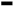 Procedura de selecție a proiectelor va respecta procedura de selecție adoptată de GAL MMTMM și disponibilă pe site-ul www.galmmtmm.ro. 3.3 Evaluarea și Selecția CEI ELIGIBILITATEA ȘI SELECȚIA EFECTUATĂ DE  GAL MMTMM  Selectarea proiectelor se face pe baza criteriilor de selecție aprobate în SDL  GAL MMTMM 2014-2020, în cadrul unui proces de selecție transparent.  Evaluatorii, stabiliți cu respectarea prevederilor SDL  GAL MMTMM 2014-2020, vor verifica conformitatea și eligibilitatea proiectelor și vor acorda punctajele aferente fiecărei cereri de finanțare. Toate verificările se realizează pe evaluări documentate, în baza unor fișe de verificare elaborate la nivelul  GAL MMTMM, datate și semnate de experții evaluatori. Codificarea specifică a Cererii de finanțare, prevăzută în cadrul Manualului de procedură pentru implementarea Submăsurii 19.2, nu intră în atribuțiile  GAL MMTMM. 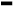 Selecția proiectelor se efectuează de către  GAL MMTMM și va parcurge, în mod obligatoriu, toate etapele prevăzute în Cap. XI al SDL  GAL MMTMM 2014-2020 „Procedura de evaluare și selecție a proiectelor depuse în cadrul SDL  GAL MMTMM 2014-2020” aprobată de către DGDR AM PNDR, inclusiv etapa de soluționare a contestațiilor. Comitetul de selecție al  GAL MMTMM se va asigura de faptul că proiectul ce urmează a primi finanțare răspunde obiectivelor propuse în SDL  GAL MMTMM 2014-2020 și se încadrează în planul financiar al  GAL MMTMM 2014-2020.  Proiectele care nu corespund obiectivelor și priorităților stabilite în SDL  GAL MMTMM 2014-2020 pe baza căreia a fost selectat  GAL MMTMM, nu vor fi selectate în vederea depunerii la AFIR. Selecția proiectelor se face aplicând regula de „dublu cvorum”, respectiv pentru validarea voturilor, este necesar ca în momentul selecției să fie prezenți cel puțin 50% din membrii Comitetului de Selecție, din care peste 50% să fie din mediul privat și societatea civilă, organizațiile din mediul urban reprezentând mai puțin de 25%.  Pentru transparența procesului de selecție a proiectelor, la aceste selecții va lua parte și un reprezentant al Ministerului Agriculturii și Dezvoltării Rurale, din cadrul Compartimentului de Dezvoltare Rurală de la nivel regional aflat în subordinea MADR. Rezultatele procesului de selecție se consemnează în Raportul de selecție. Acesta va fi semnat de către toți membrii prezenți ai Comitetului de Selecție (reprezentanții legali ai GAL MMTMM sau alte persoane mandatate în acest sens de către respectivele entități juridice, în conformitate cu prevederile statutare), specificânduse apartenența la mediul privat sau public – cu respectarea precizărilor din PNDR, ca partea publică să reprezinte mai puțin de 50%, iar organizațiile din mediul urban să reprezinte mai puțin de 25%. De asemenea, Raportul de selecție va prezenta semnătura reprezentantului CDRJ, care supervizează procesul de selecție. Avizarea Raportului de selecție de către reprezentantul CDRJ reprezintă garanția faptului că procedura de selecție a proiectelor sa desfășurat corespunzător și sau respectat principiile de selecție din fișa măsurii din SDL  GAL MMTMM 2014-2020, precum și condițiile de transparență care trebuiau asigurate de către  GAL 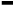 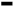 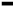 MMTMM. Raportul de selecție va fi datat, avizat și de către Reprezentantul legal al  GAL MMTMM sau de un alt membru al Consiliului Director al  GAL MMTMM mandatat în acest sens. Toate verificările efectuate de către evaluatori vor respecta principiul de verificare “4 ochi”, respectiv vor fi semnate de către doi experți. Fiecare persoană implicată în procesul de evaluare și selecție a proiectelor de la nivelul  GAL MMTMM (evaluatori, membrii Comitetului de Selecție și membrii Comisiei de soluționare a contestațiilor) are obligația de a respecta prevederile OG nr. 66/2011 privind evitarea conflictului de interese și prevederile Cap. XII al SDL  GAL MMTMM 2014-2020 ”Descrierea mecanismelor de evitare a posibilelor conflicte de interese conform legislației naționale”. În acest sens, premergător procesului de evaluare și selecție, persoanele de la nivelul  GAL MMTMM (inclusiv experții cooptați, în cazul externalizării serviciilor de evaluare) implicate în acest proces vor completa o declarație pe proprie răspundere privind evitarea conflictului de interese, în care trebuie menționate cel puțin următoarele aspecte:  Numele și prenumele declarantului; 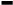  Funcția deținută la nivel  GAL MMTMM; 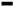  Rolul în cadrul procesului de evaluare; 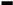  Luarea la cunoștință a prevederilor privind conflictul de interese, așa cum este acesta prevăzut la art. 10 și 11 din OG nr. 66/2011, Secțiunea II – Reguli în materia conflictului de interes;  Asumarea faptului că în situația în care se constată că această declaraţie nu este conformă cu realitatea, persoana semnatară este pasibilă de încălcarea prevederilor legislaţiei penale privind falsul în declaraţii. Dacă pe parcursul implementării strategiei, în cadrul procesului de evaluare și selecție la nivelul  GAL MMTMM a unor proiecte, apar situații generatoare de conflict de interese, expertul  GAL MMTMM /expertul cooptat este obligat să se abțină de la luarea deciziei sau participarea la luarea unei decizii și să informeze managerul  GAL MMTMM, în vederea înlocuirii cu un alt expert evaluator. Dacă, în urma verificărilor ulterioare, realizate de departamentele AFIR/DGDR AM PNDR/MADR se constată că nu sau respectat regulile de evitare a conflictului de interese, așa cum sunt definite în legislația în vigoare, proiectul respectiv va fi declarat neeligibil, iar dacă a fost finanțat se va proceda la recuperarea sumelor conform legislației în vigoare. Daca există contestații privind raportul de selecție, acestea se vor soluționa de către Comisia de Contestații, în conformitate cu procedura de selecție adoptată de GAL MMTMM și disponibilă pe site-ul www.galmmtmm.ro. ELIGIBILITATEA LA NIVELUL AFIR AFIR va lansa un anunț de deschidere a sesiunii continue de primire de cereri de finanțare, finanțate prin Submăsura 19.2, care va fi publicat pe site ul AFIR (www.afir.info). Acesta va cuprinde informațiile prevăzute în cadrul Manualului de procedură pentru implementarea Submăsurii 19.2. Lansarea sesiunii de depunere a cererilor de finanțare a proiectelor se stabilește în corelare cu respectarea unui termen de cel puțin 7 zile calendaristice de la publicarea pe siteul AFIR a Ghidului de implementare și a documentelor de procedură aferente, aprobate prin MADR. 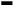 AFIR poate primi cereri de finanțare selectate de  GAL MMTMM numai dacă  GAL MMTMM are, la momentul depunerii proiectului/proiectelor, un Contract de finanțare încheiat cu AFIR în cadrul Submăsurii 19.4  „Sprijin pentru cheltuieli de funcționare și animare“, aflat în perioada de valabilitate. Cererile de finanțare selectate de  GAL MMTMM vor fi depuse la nivelul SLINOJFIR Alba. Experții SLINOJFIR Alba verifică dacă solicitantul a folosit modelul cadru de formular corespunzător cererii de finanțare specifică măsurii din PNDR , respectiv SubMăsuri 6.3, ale cărei obiective/priorități corespund/sunt similare proiectului propus, raportat la tipul de beneficiar, conform Anexei I a prezentului Ghid și transmit cererile de finanțare către serviciile de specialitate la nivelul OJFIR Alba (unde se vor verifica proiectele cu achiziții simple fără construcții – montaj și proiectele cu sprijin forfetar, ca în cazul acestei măsuri). 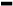 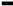 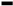 Reprezentanții  GAL MMTMM sau solicitanții pot depune la AFIR proiectele selectate de către  GAL MMTMM nu mai târziu de 15 zile calendaristice de la Raportul de selecție întocmit de  GAL MMTMM, astfel încât să poată fi realizată evaluarea și contractarea acestora în termenul limită prevăzut de legislația în vigoare întrucit MADR și instituțiile subordonate nu își asumă responsabilitatea contractării unor proiecte în afara termenelor prevăzute de regulamentele europene și legislația națională. Proiectele vor fi verificate pe măsură ce vor fi depuse de către reprezentanții  GAL MMTMM sau solicitanți până la epuizarea fondurilor alocate.La depunerea proiectului la OJFIR Alba trebuie să fie prezent solicitantul sau un împuternicit al acestuia. În cazul în care solicitantul dorește, îl poate împuternici pe reprezentantul  GAL MMTMM să depună proiectul.  Cererea de finanțare se depune în format letric în original – 1 exemplar, împreună cu formatul electronic (CD – 1 exemplar, care va cuprinde scanul cererii de finanțare) la expertul Compartimentului Evaluare (CE) al Serviciului LEADER și Investiții Nonagricole de la nivelul OJFIR Alba. Pentru acele documente care rămân în posesia solicitantului, copiile depuse în Dosarul cererii de finanțare trebuie să conţină menţiunea „Conform cu originalul″. În vederea încheierii contractului de finanțare, solicitanții declarați eligibili vor trebui să prezinte obligatoriu documentele specifice precizate în cadrul cererii de finanțare în original, în vederea verificării conformității. 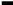 Reprezentantul  GAL MMTMM/solicitantul (sau un împuternict al acestuia) depune proiectul la OJFIR Alba. Dosarul cererii de finanțare conţine Cererea de finanţare, însoţită de anexele administrative conform listei documentelor, legate întrun singur dosar, astfel încât să nu permită detaşarea şi/sau înlocuirea documentelor. Toate cererile de finanțare depuse în cadrul Măsurii 16.2/6B la structurile teritoriale ale AFIR trebuie să fie însoțite în mod obligatoriu de: Fișa de verificare a eligibilității, întocmită de  GAL MMTMM (formular propriu)*; Fișa de verificare a criteriilor de selecție, întocmită de  GAL MMTMM (formular propriu)*; Fișa de verificare pe teren, întocmită de  GAL MMTMM (formular propriu)* – dacă este cazul; Raportul de selecție, întocmit de  GAL MMTMM (formular propriu); • Copii ale declarațiilor persoanelor implicate în procesul de evaluare și selecție de la nivelul  GAL MMTMM, privind evitarea conflictului de interese (formular propriu); Raportul de contestații, întocmit de  GAL MMTMM (formular propriu)  dacă este cazul. Pe durata procesului de evaluare, solicitanții, personalul  GAL MMTMM și personalul AFIR vor respecta legislația incidentă, precum și versiunea Ghidului de implementare și a Manualului de procedură pentru Submăsura 19.2, în vigoare la momentul publicării apelului de selecție de către  GAL MMTMM. În situația în care, pe parcursul derulării apelului de selecție intervin modificări ale legislației, perioada aferentă sesiunii de depunere va fi prelungită cu 10 zile pentru a permite solicitanților depunerea proiectelor în conformitate cu cerințele apelului de selecție adaptate noilor prevederi legislative. Verificarea încadrării proiectului se realizează la nivelul serviciului de specialitate responsabil din cadrul OJFIR Alba. 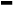 În cazul în care se constată erori de formă (de ex.: omisiuni privind bifarea anumitor casete  inclusiv din cererea de finanțare, semnării anumitor pagini, atașării unor documente obligatorii) expertul OJFIR Alba poate solicita informații suplimentare. Experții OJFIR Alba pot solicita documente și informații suplimentare (formular E3.4L) în etapa de verificare a încadrării proiectului, către  GAL MMTMM sau solicitant (în funcție de natura informațiilor solicitate), termenul de răspuns fiind de maximum cinci zile de la momentul luării la cunoștință de către solicitant/ GAL MMTMM. Dacă în urma solicitării informațiilor suplimentare, solicitantul trebuie să prezinte documente, aceste documente trebuie să fie emise la o dată anterioară depunerii cererii de finanțare la  GAL MMTMM/AFIR. 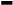 Fișa de verificare a încadrării proiectului (E1.2.1L) cuprinde două părți:  Partea I – Verificarea conformității documentelor Expertul OJFIR Alba care primește cererea de finanțare trebuie să se asigure de prezența fișelor de verificare (eligibilitate, criterii de selecție, verificare pe teren – dacă este cazul), a Raportului de selecție și a Raportului de contestații, dacă este cazul, întocmite de  GAL MMTMM și de copiile declarațiilor privind evitarea conflictului de interese. Raportul de selecție va prezenta semnătura reprezentantului CDRJ care supervizează procesul de selecție. Reprezentantul CDRJ va menționa pe Raportul de selecție faptul că  GAL MMTMM a respectat principiile de selecție din fișa măsurii din SDL  GAL MMTMM 2014-2020, precum și dispozițiile minime obligatorii privind asigurarea transparenței apelului de selecție respectiv, așa cum sunt menționate în Ghidul de implementare aferent Submăsurii 19.2. Semnătura reprezentantului CDRJ pe Raportul de selecție validează conformitatea procesului de selecție față de prevederile din SDL  GAL MMTMM 2014-2020.  În cazul în care, conform prevederilor statutare, este mandatată o altă persoană (diferită de reprezentantul lelal al  GAL MMTMM) din partea oricărei entități juridice participante la procesul de selecție (inclusiv  GAL MMTMM) să avizeze Raportul de selecție, la dosarul administrativ al  GAL MMTMM trebuie atașat documentul prin care această persoană este mandatată în acest sens. În cazul în care Raportul de selecție este aferent unui Apel lansat în baza strategiei modificate, data depunerii proiectelor la OJFIR Alba trebuie să fie ulterioară datei aprobării „Notei de aprobare privind modificarea Acorduluicadru de finanțare” de către OJFIR Alba, ca urmare a modificării Strategiei de Dezvoltare Locală. Lansarea Apelului de către  GAL MMTMM, în baza strategiei modificate, nu este condiționată de modificarea  angajamentului între  GAL MMTMM și AFIR. Cererile de finanțare pentru care concluzia verificării a fost ”neconform”, ca urmare a verificării punctelor specificate în Partea I, se returnează reprezentantului  GAL MMTMM /solicitantului (după caz). În acest caz, proiectul poate fi redepus, cu documentația pentru care a fost declarat neconform, refăcută. Redepunerea se poate face în baza aceluiași Raport de selecție. Aceeași cerere de finanțare poate fi depusă de maximum două ori, în baza aceluiași Raport de selecție. În cazul în care concluzia verificării conformității (Partea I) este de două ori „neconform”, Cererea de finanțare se returnează solicitantului, iar acesta poate redepune proiectul la următorul Apel de selecție lansat de  GAL MMTMM 2014-2020, pe aceeași măsură.   Partea a IIa – Verificarea încadrării proiectului 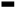 În cazul măsurilor de investiții și sprijin forfetar, se va verifica încadrarea corectă a proiectului, respectiv utilizarea corectă a cererii de finanțare folosită pentru depunere. Se va utiliza ca bază de verificare descrierea măsurii aferente, existentă în SDL  GAL MMTMM 2014-2020, respectiv încadrarea corectă în Domeniul de intervenție principal al măsurii (conform Regulamentului (UE) nr. 1305/2013) corelat cu indicatorii specifici corespunzători domeniului de intervenție.  Cererile de finanțare pentru care concluzia verificării a fost „neconform“, în baza unuia sau mai multor puncte de verificare din Partea a IIa, vor fi înapoiate  GAL MMTMM /solicitanților. Solicitanții pot reface proiectul și îl pot redepune la  GAL MMTMM în cadrul următorului Apel de selecție lansat pentru aceeași măsură, urmând să fie depus la OJFIR Alba în baza unui alt Raport de selecție. O cerere de finanțare pentru care concluzia a fost că proiectul nu este încadrat corect de două ori pentru puncte de verificare specifice formularului E1.2.1L – Partea a II – a, în cadrul sesiunii unice de primire a proiectelor lansată de AFIR, nu va mai fi acceptată pentru verificare. De asemenea, o cerere de finanțare declarată conformă și retrasă de către solicitant (de două ori) , nu va mai fi acceptată pentru verificare la OJFIR Alba. Pentru proiectele depuse în cadrul Măsurii 16.2/6B, retragerea cererii de finanțare se realizează în baza prevederilor Manualului de procedură pentru evaluarea, selectarea și contractarea cererilor de finanțare pentru proiecte de investiții, cod manual M01  01. Numărul de înregistrare al cererii de finanțare se va completa doar la nivelul OJFIR Alba și nu la nivelul  GAL MMTMM. Verificarea eligibilității cererilor de finanțare se realizează la nivelul OJFIR Alba. Instrumentarea verificării eligibilității se va realiza la nivelul aceluiași serviciu care a realizat verificarea încadrării proiectului. Experții OJFIR ALBA vor completa Fișa de evaluare generală a proiectului (E1.2L) în ceea ce privește verificarea condițiilor de eligibilitate și a documentelor solicitate. Încadrarea în domeniile de intervenție și indicatorii de monitorizare vor respecta prevederile fișei măsurii 16.2/6B respectiv cerințele din apelul de selecție lansat de  GAL MMTMM, verificarea realizânduse la nivelul AFIR în etapa de verificare a încadrării proiectului (formular E 1.2.1L). Verificarea concordanței cu originalul a documentelor atașate la Cererea de finanțare se va realiza înainte de încheierea contractului de finanțare, când solicitantul declarat eligibil va prezenta originalele documentelor atașate în copie la cererea de finanțare, odată cu documentele solicitate în vederea contractării. Pentru toate proiectele finanțate prin măsura 16.2/6B, expertul va analiza, la punctul de verificare a Declarației pe propria răspundere a solicitantului, dacă există riscul dublei finanțări, prin compararea documentelor depuse referitoare la elementele de identificare ale serviciilor/investiției finanțate prin alte programe sau măsuri din PNDR, cu elementele descrise în cererea de finanțare. În vederea verificării eligibilității, expertul OJFIR Alba va consulta inclusiv prevederile SDL  GAL MMTMM 2014-2020  anexă la Acordul – cadru de finanțare încheiat între  GAL MMTMM  și AFIR pentru Submăsura 19.4  „Sprijin pentru cheltuieli de funcționare și animare“. Pentru proiectele depuse pe măsura 16.2/6B, în etapa de evaluare a proiectului, exceptând situația în care în urma verificării documentare a condițiilor de eligibilitate este evidentă neeligibilitatea cererii de finanțare, experții verificatori vor realiza vizita pe teren (înștiințând, în prealabil și reprezentanții  GAL MMTMM, care pot asista la verificare, în calitate de observatori) în scopul asigurării că datele şi informaţiile cuprinse în anexele tehnice şi administrative corespund cu elementele existente pe amplasamentul propus, în sensul corelării acestora. Concluzia privind respectarea condițiilor de eligibilitate pentru cererile de finanțare pentru care sa decis verificarea pe teren se va da numai după verificarea pe teren. Expertul verificator poate să solicite informații suplimentare în etapa de verificare a eligibilității, dacă este cazul, în următoarele situații :  informațiile prezentate sunt insuficiente pentru clarificarea unor criterii de eligiblitate;  prezentarea unor informații contradictorii în cadrul documentelor aferente cererii de finanțare;  prezentarea unor documente obligatorii specifice proiectului, care nu respectă formatul standard (nu sunt conforme) ;  necesitatea prezentării unor documente suplimentare fără înlocuirea documentelor obligatorii la depunerea cererii de finanțare;  necesitatea corectării bugetului indicativ. Dacă în urma solicitării informațiilor suplimentare, solicitantul trebuie să prezinte documente emise de alte instituții, aceste documente trebuie să facă dovada îndeplinirii condițiilor de eligibilitate la momentul depunerii cererii de finanțare. Solicitările de informații suplimentare (formular E3.4L) pot fi adresate o singură dată de către entitatea la care se află în evaluare cererea de finanțare solicitantului sau  GAL MMTMM-ului, în funcție de natura informațiilor solicitate. Termenul de răspuns la solicitarea de informații suplimentare nu poate depăși cinci zile de la momentul luării la cunoștință de către solicitant/ GAL MMTMM. Clarificările admise vor face parte integrantă din Cererea de finanțare, în cazul în care proiectul va fi aprobat. În situații excepționale, se pot solicita și alte clarificări, a căror necesitate a apărut ulterior transmiterii răspunsului la informațiile suplimentare solicitate inițial. Un exemplar al Cererilor de finanțare (copie, în format electronic  CD) care au fost declarate neeligibile de către OJFIR Alba vor fi restituite solicitanților (la cerere), pe baza unui procesverbal de restituire, încheiat în 2 exemplare, semnat de ambele părți. Acestea pot fi corectate/completate și redepuse de către solicitanți la GAL MMTMM, în cadrul următorului Apel de selecție lansat pentru aceeași măsură. Cererile de finanțare refăcute vor intra din nou întrun proces de evaluare și selecție la  GAL MMTMM  și vor fi redepuse la OJFIR Alba în baza Raportului de selecție aferent noului Apel de selecție lansat pentru aceeași măsură. Exemplarul original al Cererii de finanțare declarată neeligibilă va rămâne la entitatea la care a fost verificată (structura responsabilă din cadrul AFIR), pentru eventuale verificări ulterioare (Audit, DCA, Curtea de Conturi, comisari europeni, eventuale contestații etc.). Atenție!  În etapa de evaluare derulată la nivelul AFIR Alba, experții structurilor teritoriale ale Agenției nu vor completa  Fișa de evaluare a criteriilor de selecție, aceasta fiind întocmită de  GAL MMTMM și depusă odată cu cererea de finanțare. Notă După evaluarea cererii de finanțare, inclusiv după semnarea angajamentului la GAL MMTMM, AFIR poate dispune reverificarea proiectului, ca urmare a unei sesizări externe sau ca urmare a unei autosesizări cu privire la existența unor posibile erori de verificare a cerințelor de conformitate și a criteriilor de eligibilitate. Dacă în urma reverificării se constată nerespectarea acestor cerințe, proiectele respective vor fi declarate neconforme/neeligibile. După finalizarea procesului de verificare a încadrării proiectului și a eligibilității, solicitanţii ale căror cereri de finanţare au fost declarate eligibile/neeligibile precum și  GAL MMTMM vor fi notificaţi de către OJFIR Alba privind rezultatul verificării cererilor de finanțare.  GAL MMTMM va primi o copie a formularului E6.8.1L comunicat solicitantului, prin fax/poștă/email cu confirmare de primire. Contestaţiile privind decizia de finanţare a proiectelor rezultată ca urmare a verificării eligibilității de către OJFIR Alba pot fi depuse de către solicitant în termen de cinci zile de la primirea notificării (data luării la cunoștință de către solicitant), la sediul OJFIR Alba care a analizat proiectul, de unde va fi redirecționată spre soluționare către o structură AFIR superioară/diferită de cea care a verificat inițial proiectul. Un solicitant poate depune o singură contestație aferentă unui proiect. Vor fi considerate contestații și analizate doar acele solicitări care contestă elemente tehnice sau legale legate de eligibilitatea proiectului depus și/sau valoarea proiectului declarată eligibilă/valoarea sau intensitatea sprijinului public acordat pentru proiectul depus. Termenul maxim pentru a răspunde contestaţiilor adresate este de 30 de zile calendaristice de la data înregistrării la structura care o soluționează. Un expert din cadrul serviciului care a instrumentat contestația va transmite (pe fax/poștă/email, cu confirmare de primire) solicitantului și la GAL MMTMM formularul E6.8.2L – Notificarea solicitantului privind contestația depusă și o copie a Raportului de contestații. În cazul în care, în urma unei contestații, bugetul indicativ și planul financiar sunt refăcute de către experții verificatori, solicitantantul și  GAL MMTMM vor fi înștiințati privind modificările prin notificare. CAPITOLUL 4: INFORMAŢII  UTILE  PENTRU  ACCESAREA  FONDURILOR NERAMBURSABILE 4.1 Documentele necesare depunerii*  CEI – Cererea de Exprimare a Interesului, conform anexei nr.1 la Ghidul Solicitantului, semnată și ștampilată de reprezentantul legal al liderului de proiect (forma scanată).  Acordul de cooperare al parteneriatului, conform anexei nr.2, semnat și ștampilat de către reprezentantul legal al liderului de proiect și toți membrii, inclusiv coordonatorul de proiect (formă scanată). Actul de identitate al reprezentantului legal al liderului de proiect, valabil la data depunerii CEI (formă scanată). * lipsa unui/mai multor documente conduce la respingerea CEI. 4.2 LISTA FORMULARELOR DISPONIBILE PE SITE‐UL GAL MMTMM– www.galmmtmm.ro Anexa nr.1 -  Model standard CEI; Anexa nr.2 – Model acord de cooperare; Anexa nr.3 – Prevederi aplicabile etapei II de implementare; Anexa nr.4 - Ghid pentru determinarea încadrării proiectului d.p.d.v. al ANEXEI I la TFUE; Anexa nr.5 - Fişa Măsurii 16 (extras din SDL GAL MMTMM 2014-2020); Anexa nr.6 – Lista cuvintelor cheie; Anexa nr.7- Lista localitati HNV;  Anexa nr.8 - Anexa I la Tratatul de funcționare a Uniunii Europene. 4.3 DICTIONAR Autoritate de Management - structură din cadrul MADR ce are ca atribuţii principale elaborarea strategiilor şi politicilor specifice în domeniul dezvoltării rurale şi îndeplineşte funcţiile de Autoritate de Management pentru Programul Naţional de Dezvoltare Rurală 20142020. Beneficiar - Grup operațional (parteneriat) care a realizat un proiect cooperare şi care a încheiat un Contract de Finanţare cu AFIR pentru accesarea fondurilor europene prin FEADR. Cercetarea fundamentală - activităţile experimentale sau teoretice desfăşurate, în principal, pentru dobândirea unor cunoştinţe noi cu privire la fundamentele fenomenelor şi faptelor observabile, fără a se urmări, în mod particular, aplicarea sau utilizarea practică imediată (acțiune neeligibilă în cadrul proiectului).  Derularea proiectului – reprezintă totalitatea activităților efectuate de beneficiarul FEADR de la semnarea Contractului de Finanțare până la finalul perioadei de monitorizare a proiectului. Eligibil - reprezintă îndeplinirea condiţiilor şi criteriilor minime de către un solicitant aşa cum sunt precizate în Ghidul Solicitantului, Cererea de Finanţare şi Contractul de Finanţare pentru FEADR. Evaluare - acţiune procedurală prin care documentaţia pentru care se solicită finanţare este analizată pentru verificarea îndeplinirii criteriilor de eligibilitate şi pentru selectarea proiectului în vederea contractării. Fermier - persoană fizică sau juridică (de drept public sau privat) sau un grup de persoane fizice sau juridice, indiferent de statutul juridic pe care un astfel de grup şi membrii săi îl deţin în temeiul legislaţiei naţionale, a cărui exploataţie se situează pe teritoriul RO şi care desfăşoară o activitate agricolă.  Fişa măsurii - descrie motivaţia sprijinului financiar nerambursabil oferit, obiectivele submăsurii, aria de aplicare şi acţiunile prevăzute, tipul de investiţie, menţionează categoriile de beneficiar şi tipul sprijinului. Fonduri nerambursabile - fonduri acordate unei persoane fizice sau juridice în baza unor criterii de eligibilitate pentru realizarea unor operațiuni încadrate în aria de finanţare a submăsurilor 16.1 și 16.1a şi care nu trebuie returnate – singurele excepţii sunt nerespectarea condiţiilor contractuale şi nerealizarea operațiunilor conform proiectului aprobat de AFIR. Grup operațional potenţial - parteneriat fără personalitate juridică constituit conform secțiunii 2.1 din prezentul Ghid care a depus o CEI și care nu a încheiat încă un Contract de Finanţare cu AFIR. Inovarea   Inovare de produs: un bun sau serviciu care este nou sau semnificativ îmbunătățit. Acestea includ îmbunătățiri semnificative în ceea ce privește specificațiile tehnice, componentele și materialele, software-ul produsului, ușurința în utilizare sau alte caracteristici funcționale. Inovare de proces: o metodă de producție sau de punere în aplicare nouă sau semnificativ îmbunătățită. Aceasta include schimbări semnificative în ceea ce privește tehnicile, echipamentele și / sau software-ul. Inovare de marketing: o nouă metodă de marketing care implică schimbări semnificative în proiectarea sau ambalarea produselor, plasarea produselor, promovarea produselor sau stabilirea prețurilor. Inovare organizațională: o nouă metodă organizațională cu privire la practicile de afaceri, organizarea locului de muncă sau relațiile externe. Întreprindere autonomă - întreprinderea care deţine mai puţin de 25% din capitalul social şi/sau drepturile de vot în structura altor întreprinderi şi/ sau alte întreprinderi deţin mai puţin de 25% în întreprinderea dumneavoastră. Întreprindere parteneră - întreprinderea care nu este clasificată ca întreprindere legată şi între care există următoarea relaţie: întreprinderea (din amonte) deţine, individual sau în comun cu una ori mai multe întreprinderi legate, 25% sau mai mult din capitalul social ori din drepturile de vot ale unei alte întreprinderi (din aval). Întreprindere legată - întreprinderea care deţine peste 50% din capitalul social şi /sau drepturile de vot în structura altor întreprinderi, în amonte sau în aval, conform prevederilor art. 44 din Legea nr. 346/2004. Partener - persoană fizică sau juridică română (de drept public sau privat), care acționează pentru atingerea scopului comun stabilit, în conformitate cu prevederile Acordului de Parteneriat. Exemplu: o asociaţie profesională, organizație neguvernamentală, o înterprindere privată etc. Proiect pilot - prin proiect-pilot se înțelege dezvoltarea/implementarea de noi produse, practici, procese și tehnologii în sectorul agricol, inclusiv pomicol, la scară mică, pentru a permite evaluarea impactului, beneficiilor și punctelor slabe, înainte de implementarea la scară largă. Proiectele-pilot reprezintă importante instrumente pentru testarea aplicabilităţii comerciale, în diferite contexte, a tehnologiilor, tehnicilor şi practicilor, precum şi pentru adaptarea acestora acolo unde este necesar.  Reprezentantul legal - este persoana desemnată să reprezinte solicitantul în relația cu AFIR,  conform legislației în vigoare. Solicitant - un parteneriat, potenţial beneficiar al sprijinului nerambursabil din FEADR. CAPITOLUL 1: PREVEDERI GENERALE 3     1.1 Obiectivul principal și contribuția submăsurii 16.2/6B la domeniile de intervenție  ......3CAPITOLUL 2: PREZENTAREA SUBMĂSURII 16.2/16B4     2.1 Cine poate beneficia de fonduri nerambursabile.............................................................. 4     2.2. Condiţii minime obligatorii pentru acordarea sprijinului .......................................,,,,....7     2.3 Cheltuieli eligibile și intensitatea sprijinului ………………………………………….. 8     2.4. Criteriile de selecţie, aplicabile etapei I ..........................................................................9CAPITOLUL 3: ACCESAREA FONDURILOR NERAMBURSABILE ACORDATE PENTRU ÎNFIINȚAREA ȘI FUNCȚIONAREA GRUPURILOR OPERAȚIONALE10     3.1 Completarea CEI .............................................................................................................. 10     3.2 Depunerea CEI.................................................................................................................. 10     3.3 Evaluarea și Selecția CEI ................................................................................................. 12CAPITOLUL 4: INFORMAŢII UTILE PENTRU ACCESAREA FONDURILOR NERAMBURSABILE19     4.1 Documentele necesare depunerii CEI .............................................................................. 19     4.2 Lista formularelor disponibile pe site‐ul AFIR ................................................................ 20     4.3. Dicționar ......................................................................................................................... 20Nr. crt. Principii şi criterii de selecțiePunctaj1.  Principiul sectorului prioritar în conformitate cu SDL GAL MMTMM, CAPITOLUL IV: Obiective, priorităţi și domenii de intervențiePrioritatea 6 (prevăzuta la art.5, Reg.UE nr.1305/2013) „Promovarea incluziunii sociale, reducerea sărăciei şi dezvoltare economică în zonele rurale”: Creșterea calității vieții în teritoriul GAL MMTMM prin conservarea și valorificarea durabilă a patrimoniului architectural. Patrimoniul arhitectural eligibil pe această măsură se referă la monumentele de interes local (categoria B) cuprinse în LISTA MONUMENTELOR ISTORICE 2015 sau cele aparținând patrimoniului neclasat avizate de Institutul Național al Patrimoniului, conform protocolului încheiat între INP, AM PNDR și AFIR.40pCreșterea calității vieții în teritoriul GAL MMTMM prin conservarea și valorificarea durabilă a resurselor naturale. Resursele naturale eligibile pe această măsură se referă la ariile naturale de interes local, regional, național sau european (monumente ale naturii, rezervații naturale și situri natura 2000) conform anexelor la prezentul ghid.35pCreșterea calității vieții în teritoriul GAL MMTMM prin conservarea și valorificarea durabilă a tradițiilor (patrimoniu imaterial). Patrimoniul imaterial eligibil prin această măsură se referă la patrimoniului neclasat avizat de Institutul Național al Patrimoniului, conform protocolului încheiat între INP, AM PNDR și AFIR.25pTOTAL 100 p